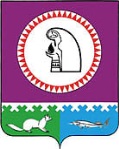 В соответствии со статьей 142 Бюджетного кодекса Российской Федерации, пунктами 2.6, 3.2 приказа Комитета по управлению муниципальными финансами администрации Октябрьского района от 19.02.2015 № 08 «Об утверждении Порядка применения и исполнения Комитетом по управлению муниципальными финансами администрации Октябрьского района решения о применении бюджетных мер принуждения» (далее – Комитет), на основании письма Департамента финансов Ханты-Мансийского автономного округа – Югры от 02.04.2018  № 20-Исх-1352 «О применении  мер принуждения», протоколом согласительной комиссии по принятию решения о применении бюджетных мер принуждения от 06.04.2018:            1. Сократить в 2018 году предоставление межбюджетных трансфертов из бюджета муниципального образования Октябрьский район бюджету городского поселения Андра в размере 255,9 тыс.рублей, бюджету городского поселения Приобье в размере 1032,7 тыс.рублей, бюджету городского поселения Талинка в размере 1018,3 тыс.рублей, уменьшив объем дотации на поддержку мер по обеспечению сбалансированности бюджетов городских поселений, предусмотренной в текущем финансовом году в соответствии с решением Думы Октябрьского района от 14.12.2017 № 286 «О бюджете муниципального образования Октябрьский район на 2018 год и на плановый период 2019 и 2020 годов».	2. Бюджетному отделу Комитета (Агеева Н.В.) обеспечить внесение соответствующих изменений в сводную бюджетную роспись бюджета муниципального образования Октябрьский район.	3. Довести настоящий приказ до администраций: городского поселения Андра (Гончарук О.В.),  городского поселения Приобье (Ермаков Е.Ю.), городского поселения Талинка (Шевченко С.Б.).             4.  Настоящий приказ вступает в силу после подписания.	5. Контроль за исполнением настоящего приказа оставляю за собой.Председатель Комитета по управлению муниципальными финансамиадминистрации Октябрьского района                 				               Н.Г. КуклинаАдминистрация Октябрьского районаКОМИТЕТ ПО УПРАВЛЕНИЮ МУНИЦИПАЛЬНЫМИ ФИНАНСАМИ                                                        ПРИКАЗ« 19 »  апреля 2018 г.                                                                                           №  23О сокращении предоставления межбюджетных трансфертов из бюджета  муниципального образованияОктябрьский район бюджетам муниципальных образованийгородских поселений Андра, Приобье, Талинка 